Riihimäen Unicefin Lapsiystävällinen kunta –mallin koordinaatioryhmä, kokous 24, 9/22.17.11.2022 klo 15 – 16.35
TeamsOsallistujat	Hannele Saari, koordinaatioryhmän puheenjohtaja, kaupunginhallituksen edustajaLyti Aaltonen, elinvoiman toimialue, ma. kulttuurituottajaJaana Ahtonen – Huuskonen, Riihimäen seudun terveyskeskuskuntayhtymä perhekeskuskoordinaattoriNiina Honko, sivistyksen ja osaamisen toimialue, kirjastonjohtajaPasi Jalonen, sivistyksen ja osaamisen toimialue, opetus- ja nuorisopalvelut, vt. opetuspäällikköMarjo Konttinen, sivistyksen ja osaamisen toimialue, hyvinvointikoordinaattoriSusanna Puisto, hallinto- ja konsernitoimialue, viestinnän asiantuntija Anne Pullinen, Riihimäen MLL, yhdistysten edustaja Laura Sarrola, Riihimäen kehitysvammatuki ry., yhdistysten edustajaKatja Törrönen, hallinto ja konserni -toimialue, strategia- ja kehittämispäällikkö Marjut Helenius, koordinaatioryhmän sihteeri, Unicef –yhdyshenkilöPoissaMinna Belik, sivistyksen ja osaamisen lautakunnan edustajaTea Hansson, Riihimäen seudun terveyskeskuskuntayhtymä, osastonhoitajaKari Jukarainen sivistyksen ja osaamisen toimialue, Riihimäen lukion ja aikuislukion rehtoriJenny Kankaantähti, nuorisovaltuuston puheenjohtajaMarko Laitinen, sivistyksen ja osaamisen toimialue, opetus- ja nuorisopalvelut, nuorisopalvelupäällikköJere Liljenbäck, sivistyksen ja osaamisen toimialue, opetus- ja nuorisopalvelut, hankekoordinaattoriNiina Matkala, elinvoiman toimialue, kaavoituspäällikköAnna Vesén, elinvoiman toimialue, vastaava kulttuurituottajaKirsi Väliheikki, Riihimäen evlut. –seurakunta, johtava varhaiskasvatuksen ohjaaja Vierailijat	Käsitellyt asiat	Valitaan muistion LYK 24 tarkastajat.Valitaan kaksi muistion 8/2022 tarkastajaa. Valittiin Marjo Konttinen ja Anne Pullinen.Sovitut jatkotoimet   Kun muistio on tarkastettu, Marjut Helenius vie sen nettisivuille (https://www.riihimaki.fi/opi-ja-kasvata/lapsiystavallinen-kunta/Liitteet: Tilannekatsaus UNICEFin kuukausitiedote24. -25.11. Tervetuloa Suomen UNICEFin Lapsiystävällinen kunta -mallin valtakunnalliseen verkostotapaamiseen! Tapaaminen pidetään Teamsin välityksellä kaksiosaisena, 24.11. iltapäivällä ja 25.11. aamupäivällä. Ilmoittautumislinkki on toimitettu ryhmän jäsenille. Tapaaminen on tarkoitettu mallissa mukana olevien kuntien ja kaupunkien Lapsiystävällinen kunta -koordinaattoreille ja koordinaatioryhmien jäsenille Click here to join the meeting https://www.eoppiva.fi/koulutukset/johdatus-lapsen-oikeuksiin-turvaa-lapsen-oikeuksien-toteutuminen/Sovitut jatkotoimet: Kaikkia innostettiin mahdollisuuksien mukaan osallistumaan verkostotapaamiseen. LiitteetLapsen oikeuksien viikko 14. – 20.11.2022UNICEF on julkaissut Riihimäen ohjelman omilla sivuillaan yhdessä muutamien muiden kuntien ohjelmien kanssa. Iso kiitos kaikille hienosta työstä!Riihimäen ensimmäinen lapsiparlamentti kokoontuu Lapsen oikeuksien viikolla Viikolla 46 vietetään Lapsen oikeuksien viikkoa. Riihimäen kaupunki järjestää viikon aikana erilaisia tapahtumia lapsille. Viikko huomioidaan myös kouluissa ja varhaiskasvatuksessa. Perjantaina 18. marraskuuta Riihimäen lapsiparlamentti kokoontuu ensimmäisen kerran. Parlamenttiin on valittu neljä edustajaa jokaisesta alakoulusta. Lapsiparlamentin toiminta on osa Unicefin Lapsiystävällinen kunta -mallin toimintaa, jossa Riihimäki on mukana.”Riihimäellä on pitkä perinne nuorten osallisuustyössä. Nuorisovaltuusto on toiminut vuodesta 1998 alkaen, ja on hienoa, että nyt saadaan vahvistettua myös lasten osallisuutta lapsiparlamentin kautta. Lapset ovat oman elämänpiirinsä parhaita asiantuntijoita”, Lapsiystävällinen kunta -mallin koordinaatioryhmän puheenjohtaja Hannele Saari iloitsee.Lapsiparlamentin toiminnan tavoitteena on lisätä riihimäkeläisten lasten osallisuutta ja vaikuttamista lapsia koskevissa asioissa. Ensimmäisessä parlamentin kokoontumisessa käsitellään muun muassa oman koulun lähiympäristön kehittämistä. Esiteltävät ideat ovat tulleet lapsilta itseltään ja he myös toimivat esittelijöinä. Parlamentti valitsee äänestyksellä yksi tai kaksi kehittämistarvetta, jotka viedään tiedoksi ja käsiteltäväksi kaupungin organisaatiossa. Lapsiparlamentti kokoontuu Kalevantalolla kello 9.00–12.00. Media on tervetullut seuraamaan parlamentin kokoontumista. Lapsiparlamentti kokoontuu marraskuun lisäksi myös kevään 2023 aikana. Lapsen oikeuksien viikon ohjelma RiihimäelläMaanantai 14.11. klo 18.00 Jousiorkestereiden konsertti Riihimäen musiikkiopiston jousiorkesterit konsertoivat Eteläisellä koululla (Lopentie 11). Konsertti on maksuton.Tiistai 15.11. klo 18.00 Puhallinorkestereiden megaspektaakkeli
Riihimäen musiikkiopiston puhaltajat konsertoivat Kino Sammossa (Samponaukio 6). Vierailijoina Sibelius-opiston puhaltajat ja Työväen soittokunta. Konsertti on maksuton. Perjantai 18.11. klo 9.00–12.00 Riihimäen lapsiparlamentti
Parlamentin ensimmäinen kokous Kalevantalolla (Kalevankatu 5–11).Lauantai 19.11. klo 10.00–14.00 MiniPunttis! -työpaja
Koko perheen MiniPunttiksella voivat kipittää ja vipeltää kaikenikäiset! Punttiksella voi pomppia pitkin geometrisia kuvioita, nostaa kimallepuntteja, jättimäisiä purkkapainoja ja taipuvaa lötköpötkörautaa sekä pyöritellä hulavanteita. MiniPunttiksen Personal Tsemppaajien kanssa voi kokeilla myös rautaista pomppimisen minuuttiohjelmaa.Aluksi MiniPunttiksen vastaanotossa askarrellaan hullunkuriset puntit, joilla voi treenata leikiten! Puntteihin koristellaan kimaltavat kahvat ja säädetään painotasot. Työpajaan ja MiniPunttikselle mahtuu ensimmäiset 100 askartelijaa. Tapahtuma on maksuton. Nuorisokeskus Monari (Uudenmaankatu 1). Lauantai 19.11. klo 11–15 Lasten kulttuurilauantai musiikkiopistolla
Päivän aikana esiintyvät musiikkiopiston jousisoittajat ja Lasten lied -ryhmät. Konsertit ovat tasatunnein. Konserttien välissä pääsee kokeilemaan erilaisia soittimia. Tapahtuma on avoin kaiken ikäisille ja erityisesti suunnattu alakouluikäisille. Tapahtuma on maksuton. Musiikkiopisto (Valtakatu 10). Sunnuntai 20.11. Valojen talot klo 14–19
Kalevantalon taidekoulu ja kansalaisopisto muuttuvat Valojen taloiksi. Mukana tapahtumassa ovat myös musiikkiopisto, tanssikoulut ja nuorisoteatteri. Ohjelmassa on koko perheelle muun muassa valotaidetta, esityksiä, näyttelyjä ja myyjäiset. Ohjelma on maksuton. Kalevan talo (Kalevankatu 5–11), kansalaisopisto (Puistikko 5), Itsenäisyyden puisto (Puistikko 9). Riihimäen kaupunki osallistuu Lapsen oikeuksien viikolla Lapset mukaan töihin -päivään. Päivän tarkoituksena ei ole teettää lapsilla työtä, vaan tutustuttaa heidät läheisen tai muun aikuisen työarkeen. Lisätietoa päivästä: https://www.lapsenoikeudet.fi/kampanja/lasten-vuoro/lapset-mukaan-toihin-paiva-18-11-2022/ Riihimäen kaupungin työntekijöille järjestetään lisäksi koulutus, jonka tavoitteena on auttaa kaikkia kasvattajia, opettajia ja lasten ja nuorten parissa toimivia terävöittämään katsettaan kohti vahvuuksia ja positiivisia voimavaroja. Kouluttajana on positiivisen pedagogiikan moniosaaja Kaisa Vuorinen.Lapsen oikeuksien viikko on toiminnallinen teemaviikko, jonka tavoitteena on edistää YK:n lapsen oikeuksien sopimuksen tunnettuutta erityisesti lasten ja nuorten parissa. Tämän vuoden teema on lapsen oikeus turvallisuuteen. Teemaviikon järjestää lapsi- ja nuorisojärjestöjen, lapsiasiavaltuutetun toimiston, seurakuntien ja valtion toimijoiden yhteinen lapsen oikeuksien viestintäverkosto. Viikko järjestettiin ensimmäistä kertaa vuonna 2018. Lisätietoa teemaviikosta: https://www.lapsenoikeudet.fi/kampanja/lapsenoikeuksienviikko/. Sovitut jatkotoimet: Esitettiin kiitokset kaikille Lapsen oikeuksien viikon hienosta ohjelmasta. Lyti Aaltonen totesi, että Riihimäellä on monta sellaista toimintoa, joista on syytä olla ylpeä. Henkilöstön koulutus oli kiinnostava,  tulevaisuudessa on kuitenkin syytä huolehtia sitä että aihe kohdentuu koko henkilöstölle. Puheenjohtaja nosti esiin  Kaisa Vuorisen koulutuksesta mm. seuraavia asioita:Lapset toimivat oikein jos osaavat. Aikuisen tehtävänä on arvioida , mitä on lapsen käytöksen takana. Aikuinen vastaa vuorovaikutuksen toteutumisesta. Myötätunto ja myötäinto ovat tekoja.Lapsen vahvuudet tulevat näkyviin kun aikuinen ne hänelle kertoo. LiitteetKysely turvallisuudestaKanta-Hämeen Lapsiystävälliset kunnat, Forssa, Hämeenlinna, Janakkala, Loppi, Riihimäki ja Tammela halusivat kuulla lasten ja nuorten ajatuksia turvallisuudesta lapsen oikeuksien viikon kynnyksellä. Ajatuksia turvallisuuteen liittyen kerättiin sähköisen kyselyn avulla, johon isommat lapset pystyivät vastaamaan itsenäisesti ja pienempien lasten kommentit kyselyyn on kirjannut aikuinen. Kyselyä levitettiin mm. koulujen, päiväkotien, iltapäiväkerhojen ja järjestöjen kautta.Kyselyyn saatiin yli 200 vastausta ja vastauksia tuli kaikkien kuntien alueilta. Vastaajat ovat olleet iältään päiväkoti-ikäisistä aina 18 vuotiaiksi asti. Suurin osa vastaajista on ollut iältään 13-15 vuotias. Vastauksissa näkyy, että turvallisuutta luovat yhteiset säännöt ja että pienillä asioilla voi lisätä omaa turvallisuutta. Riihimäeltä vain muutama vastaus. Tiedottamisen ja vastuuttamisen hankaluudet.Sovitut jatkotoimet:  Todettiin, että kysely ei tavoittanut kohderyhmää. Tiedottamiseen ja viestintään  tulee tulevaisuudessa kiinnittää erityistä huomiota. Ei viedä kyselyn vastauksia eteenpäin muuten kuin muistion kautta. Liitteet: Kyselyn yhteenveto ja Riihimäen vastauksetToimintasuunnitelman toteutuminen ja UNICEFIN ohjeetLYK –ryhmän toiminta 2020 -2022, tavoitteet ja toimenpiteet   Lapsen oikeudet kunnan rakenteissaTavoitteena on, että Riihimäen viranhaltijat, työntekijät ja luottamushenkilöt ja keskeiset sidostyhmät on perehdytetty lapsen oikeuksiin. Lapsen oikeudet ja Lapsiystävällinen kunta –mallin  esittely  ovat osa luottamushenkilöiden ja  henkilöstön  perehdytysohjelmaa.  Henkilöstölle suunnataan  vuosittain kaupungin järjestämä koulutustapahtuma Lapsen oikeuksien viikolla.  UNICEFin lapsen oikeuksia käsittelevien koulutusten kutsut on välitetty luottamushenkilöille ja henkilöstölleYhdenvertaisuusKunnan toiminnan suunnittelussa huomioidaan haavoittuvassa asemassa tai syrjinnän vaarassa olevien lasten näkökulma Kielitaidolla on merkittävä rooli siinä, miten lapsi pääsee osaksi kaveripiiriä ja suomalaista yhteiskuntaa. Heikon suomen kielen omaavat lapset ovat haavoittuvassa asemassa ja vaarassa syrjäytyä. Riihimäellä on havaittu, että vieraskieliset lapset aloittavat perusopetuksen usein liian puutteellisella kielitaidolla. Kielitaidon kehittymiseen on kiinnitettävä laajempaa huomiota varhaiskasvatuksessa, esiopetuksessa ja perusopetuksen alussa. Riihimäellä on syksyllä 2022 aloitettu pilotti, jossa varhaiskasvatuksessa (Saturnuksen päiväkoti), esiopetuksessa (Peltosaaren esiopetus) ja perusopetuksessa (Pohjoinen koulu) on perustettu viikoittain kokoontuvia S2-kerhoja.Näyttöön perustuvien menetelmien käyttöä lisätään ja vahvistetaan, ja näin tuetaan sosiaalipalveluiden asiakkuuden piirissä olevien. perheiden ja lasten/nuorten hyvinvointia. Tällaisia menetelmiä ovat esim. Ihmeelliset vuodet, Voimaperheet, Vahvuutta vanhemmuuteen ja Lapsi mielessä – menetelmät. Myös esiopetuksen ja perusopetuksen oppilashuolto voi ohjata perheitä edm. toimintaryhmiin. Perhekeskuskoordinaattori kokoaa tiedon erilaisista lapsia, nuoria ja heidän vanhempiaan koskevista ryhmistä perhekeskuksen vuosikelloon.  https://riihimaenseudunterveyskeskus.fi/perhekeskus/ryhmatoiminta/Lapsen etu. Lapset ryhmänä. Lapsivaikutusten arvioinnin käyttöönoton ja systemaattisen toteuttamisen tueksi on laadittu ohjeistuksia ja ohjeita hyödynnetään.  Työryhmä on laatinut Riihimäen mallin lapsivaikutusten arviointiin. Sivistyksen ja osaamisen lautakunta on hyväksynyt  pilotin. Malli  otetaan käyttöön sivistyksen ja osaamisen toimialueella vuoden 2023 alusta. Pilotoinnin aikana mallia kehitetään ja sen käytöstä kerätään kokemuksia. Tarkoitus on, että pilotin kautta kehitettyä mallia käytetään koko kaupungin tasolla.Oikeus elämään ja kehittymiseenToimintatavat saattavat päivittyä tai muuttua hyvinvointialueen toiminnan alkaessa 1.1.2023. Riihimäellä lapset ja lapsen etu huomioidaan aikuisille tarkoitetuissa palveluissa, esim. mielenterveys- ja päihdepalveluissa silloin, kun asiakkaalla on lapsia.Aikuisen (huoltajan / etävanhemman) palvelutarpeen arviossa huomioidaan hänen lähiyhteisönsä (lapset). Aikuissosiaalityön ja lastensuojelun työryhmä ovat laatineet yhteiset toimintamallit tehtävästä yhteistyöstä lapsiperheiden osalta. Puheeksioton jälkeen laaditussa palvelutarpeen arvion suunnitelmassa on kuvaus niistä tukitoimista, joita lapsiperhe tarvitsee ja omatyöntekijä on nimetty. Verkostotyötä tehdään monialaisesti,  asiakaslähtöisesti  ja ennalta ehkäisevästi.Riihimäellä on  laadittu kirjallinen puheeksi otto  –ohje lasten tilanteen kartoittamiseksi silloin kun terveyskeskuksen vastaanotolle tai päivystykseen tulee asiakas  ja työntekijällä herää huoli asiakkaan lasten tilanteesta. Kirjallinen puheeksi otto –ohje sisältää jatkotoimintaohjeet työntekijöille.OsallisuusRiihimäellä on säännöllisesti ja aktiivisesti toimiva nuorisovaltuusto (nuva), oppilaskunnan hallitukset ja lapsiparlamentti, joilla on vaikutusmahdollisuuksia kunnan toimintaan ja päätöksentekoon. Riihimäelle on syksyllä 2022 perustettu lapsiparlamentti ja luotu lapsiparlamentin  toimintatapa. Nuorisovaltuusto ja lapsiparlamentti tekevät vankkaa yhteistyötä.Nuorisovaltuuston rahoitus on huomioitu nuorisopalveluiden talousarviossa.Nuorisovaltuuston edustajalla on läsnäolo-oikeus valtuuston ja lautakuntien kokouksissa. Lautakunnissa  on nimetty nuorisovaltuuston edustajille lautakuntakummit. Nuorisovaltuustolla on oikeus tehdä valtuustoaloitteita. Oikeus elämään ja kehittymiseen Lapsille ja nuorille syksyllä 2020 tehdyn kyselyn perusteella valittu tavoite.  	 Lapsille suunnatuissa palveluissa ehkäistään kiusaamista ja edistetään yhteisöllisyyttä. Lisäksi lasten kasvuympäristöissä edistetään lasten tunne- ja vuorovaikutustaitoja. Riihimäellä edistetään yhteisöllisyyttä  ja tunne- ja vuorovaikutustaitojen  kehittymistä. Koulujen oppilashuoltosuunnitelmien päivityksessä yhteisöllisen oppilashuoltotoiminnan osuutta painotetaan.  Henkilöstö saa koulutusta tunne- ja vuorovaikutustaidoista. Oikeus oppia –hankkeessa on laadittu kuvaus  oppilaiden turvataidoista sekä tunne- ja vuorovaikutustaidoista. Kivakoulu - toimintamallin mukaista toimintaa jatketaan perusopetuksessa. Kouluterveyskyselyn toteuttaminen ja tulosten hyödyntäminen hyvinvointityössä (perusopetus ja toinen aste). Perusopetuksessa ja lukiossa tukioppilas- ja tuutoritoiminta jatkuu . Nuorille tarjotaan koulutus em. tehtäviin. Varhaiskasvatuksen, perusopetuksen ja toisen asteen henkilöstön koulutussuunnitelmissa on suunniteltu koulutusta lapsen/oppilaan/opiskelijan kohtaamiseen sekä lasten ja nuorten tunne- ja vuorovaikutustaitoihin liittyen.Lasten tunnetaitoja kehittävä Tunnetuutori –toiminta  varhaiskasvatuksessa.Moniammatillinen yhteistoiminta vakavissa kiusaamistilanteissa, Ankkuri -toiminta (kiusaamiseen puuttuminen ja sen lopettaminen).Harrastustoimijat mukaan: Yhteisten pelisäääntöjen laaatiminen.Kutsutaan koolle yhteinen palaveri toimijoiden kesken. Toimijoiden vastuu kiusaamisen ehkäisyssä. Sovitaan yksi teema/asia yhdelle vuodelle. Nämä näkyvissä myös UNICEFin alustalla. Onko ok, vieläkö halutaan  lisästä tai tarkentaa?Mihin ajankohtaan varataan UNICEFin auditointi maininnan saamista varten?Sovitut jatkotoimet:  Sihteeri varaa  auditoinnin  tammikuuksi 2023.Liitteet:  Lasten ja nuorten toimintaympäristöt, ajankohtaisia kuulumisiaAjankohtaisia lapsiin ja nuoriin liittyviä kehittämiskohteita / tapahtumia / ideoita ryhmän jäsenten toimintasektoreilta.Ei tiedotettavaaSovitut jatkotoimetLiitteetMuut esille otettavat asiatSovitaan kevään 2023 tapaamisten ajankohta ja kokousmuoto.Sovitut jatkotoimet: Koordinaatioryhmä kokoontuu tammi – joulukuussa 2023  kunkin kuukauden kolmas torstai kello 15 -17. Kokoukset toteutuvat tilanteesta riippuen joko verkossa, hybridimallilla verkossa ja paikan päällä ollen tai paikan päällä. Kokous voidaan perua, jos käsiteltäviä asioita ei ole. Sihteeri ilmoittaa em. sopimuksen mukaiset  palaveripäivät joulukuun tapaamisessa. LiitteetSeuraava kokous. Koordinaatioryhmä kokoontuu elo – joulukuussa 2022  kunkin kuukauden kolmas torstai kello 15 -17. Kokoukset toteutuvat tilanteesta riippuen joko verkossa, hybridimallilla verkossa ja paikan päällä ollen tai paikan päällä. Kokous voidaan perua, jos käsiteltäviä asioita ei ole. Tulevat kokouspäivät15.12.2022. Lähitapaaminen klo 15 alkaen. Kari Jukarainen on esittänyt kutsun kokoontua Riihimäen lukion tiloissa. Tarjolla on myös glögi ja pipari .19.1.2023 Auditointi?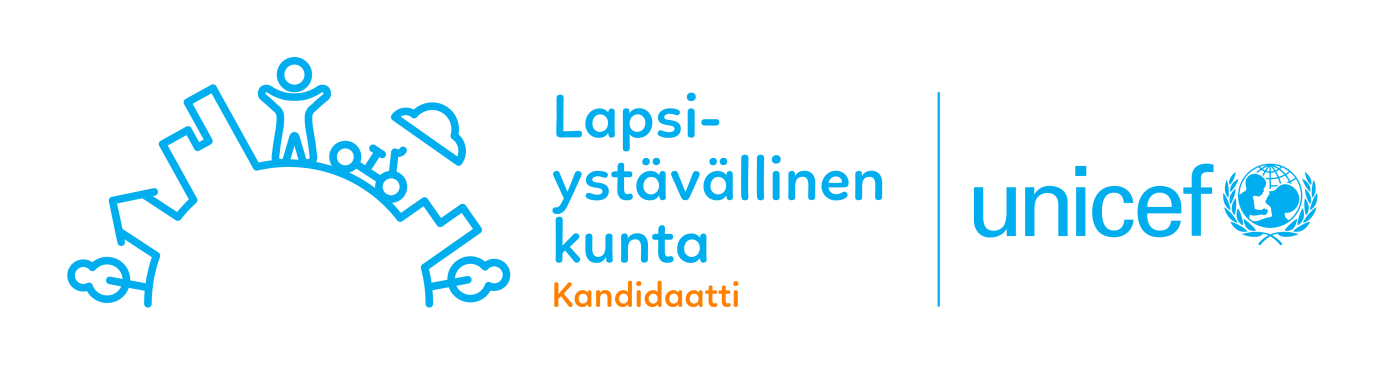 